CONSOLIDATED SECURITY CONSULTANTS, INC.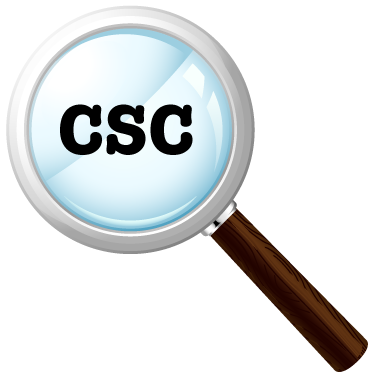 P.O. Box 12067Oklahoma City, OK 73157Phone: (405) 840-7069   Fax: (405)840-9662     employmentscreening@cscokc.com  ORDER FORM*Please Select Desired Searches for this Applicant:PRINT APPLICANT INFORMATION NEATLY*INFORMATION REQUIRED			             **WHEN ORDERING DRIVING RECORDS (Provide DPS release)Company Name:Company Name:Company Name:Contact Name:Contact Name:Phone:Preferred Method of Receiving Completed Reports:     Email        FaxPreferred Method of Receiving Completed Reports:     Email        FaxPreferred Method of Receiving Completed Reports:     Email        FaxDate Sent:Number Of Pages (including cover sheet):Number Of Pages (including cover sheet):CRIMINAL SEARCH PACKAGESBasic Package   $40-Nationwide Search-Social Security Trace-O.F.A.C. (Office of Foreign Asset Control)   aka: national watch list-Sex OffenderDeluxe Package   $50-contents of “Basic Package”-including unlimited county searchesPremium Package   $60-contents of “Deluxe Package”-including Federal 7 year CriminalOTHER SEARCHES5 panel urine drug screen10 panel urine drug screenEmployment Eligibility Verification (EEV)aka: E-Verify        (I-9 Form Required)Bankruptcies, Liens Judgments-7 yearsSDN (specialty designated nationals)   aka: global watch listOut of State CriminalState:______________Out of State County CriminalCounty:___________State:______________Out of State DrivingState:______________Out of State Workers CompensationState:______________Federal 7 year CriminalOKLAHOMA SEARCHESO.S.B.I. (Oklahoma State Bureau of Investigation) w/ Sex Offender Violent Offender (extra charge)Workers Compensation ClaimsDriving Record  (OK DPS release required)Oklahoma State County Criminal SearchCounty:_______________________________________OTHER SEARCHES5 panel urine drug screen10 panel urine drug screenEmployment Eligibility Verification (EEV)aka: E-Verify        (I-9 Form Required)Bankruptcies, Liens Judgments-7 yearsSDN (specialty designated nationals)   aka: global watch listOut of State CriminalState:______________Out of State County CriminalCounty:___________State:______________Out of State DrivingState:______________Out of State Workers CompensationState:______________Federal 7 year Criminal*FULL LEGAL NAME:        *FIRST:                                                                                                              *MIDDLE:                                                                                                         *LAST:*FULL LEGAL NAME:        *FIRST:                                                                                                              *MIDDLE:                                                                                                         *LAST:*Social Security Number:*Date of Birth:**Driver’s License Number:**State of Issue:Any Known Alias (including maiden):Any Known Alias (including maiden):